Edwinstree Middle School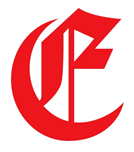 A Voluntary Controlled Church of England SchoolJob Application Form for Support StaffPlease ensure you complete all sections of the application. Please note that providing false information will result in the application being rejected, a withdrawal of any offer of employment, or a summary dismissal if you are in post, and possible referral to the police. Please note that checks may be carried out to verify the contents of your application form.  For all dates please include month and year.PERSONAL DETAILSCURRENT EMPLOYMENT REFERENCESPlease give the names, addresses and status of two referees who may be approached now. If you are currently employed in a school, one referee must be your Headteacher.References from friends or relatives are not acceptable.DISCLOSURE OF CRIMINAL CONVICTIONSThe school is required to give you the opportunity to voluntarily declare all cautions, bind-overs, pending prosecutions, spent and unspent convictions. All posts in schools are exempt from the Rehabilitation of Offenders Act 1974. The fact that you have a criminal record will not necessarily debar you for consideration for this appointment. Do you have ANY convictions, cautions or reprimands, warnings or bind-overs?Please indicate in the relevant box:If the answer is "yes", you must record full details in a separate, sealed envelope marked with your name and 'Confidential: Criminal Record Declaration' and enclose it with your application.  In accordance with statutory requirements, if appointed you will be required to complete a disclosure application that will be sent to the Disclosure & Barring Service (DBS).The DBS now offers an update service which keeps DBS certificates up to date and allows employers to make an online check, with an applicant’s consent.  This applies where the type and level of check are identical and in the same workforce. Please confirm if you currently subscribe to this service: DATA PROTECTIONYour data will be processed in accordance with data protection legislation.  Processing of your data will take place either because:You consent to your data being processedProcessing is necessary to evaluate your application for the position for which you have appliedProcessing is necessary for complying with legal obligationsProcessing is necessary for our legitimate interestsWhen completed, this form should be returned by email or postMrs S Petty (PA to Headteacher: Mrs J Gant) s.petty@edwinstree.herts.sch.ukEdwinstree Middle SchoolNorfolk Road BuntingfordHertfordshireSG9 9AWPost Applied for:  Surname:Title:First Name(s):Any former names:Address:Telephone - Mobile:Address:Telephone - Other:Address:Email Address:Address:Date of Birth:Where did you see this post advertised?NI Number:Name of Establishment:Email Address:Date started:Telephone:Type of Establishment:Post held:Address:Current salary (and scale): Address:Date available to start at Edwinstree:Address:Reason for leaving:CURRENT OR MOST RECENT EMPLOYMENTPlease provide a Brief Description of the main duties of your job PREVIOUS EMPLOYMENT Please list, in chronological order, all your previous jobs with dates to the nearest month, starting with the most recent.  (You should include all periods of work experience, work placements or voluntary work and periods when you were not employed). PREVIOUS EMPLOYMENT Please list, in chronological order, all your previous jobs with dates to the nearest month, starting with the most recent.  (You should include all periods of work experience, work placements or voluntary work and periods when you were not employed). PREVIOUS EMPLOYMENT Please list, in chronological order, all your previous jobs with dates to the nearest month, starting with the most recent.  (You should include all periods of work experience, work placements or voluntary work and periods when you were not employed). PREVIOUS EMPLOYMENT Please list, in chronological order, all your previous jobs with dates to the nearest month, starting with the most recent.  (You should include all periods of work experience, work placements or voluntary work and periods when you were not employed). PREVIOUS EMPLOYMENT Please list, in chronological order, all your previous jobs with dates to the nearest month, starting with the most recent.  (You should include all periods of work experience, work placements or voluntary work and periods when you were not employed). Employer Name & AddressJob TitleFromToReason for LeavingEDUCATION/QUALIFICATIONSPlease provide details of your education, including any professional qualification, starting with the most recently attained.EDUCATION/QUALIFICATIONSPlease provide details of your education, including any professional qualification, starting with the most recently attained.EDUCATION/QUALIFICATIONSPlease provide details of your education, including any professional qualification, starting with the most recently attained.EDUCATION/QUALIFICATIONSPlease provide details of your education, including any professional qualification, starting with the most recently attained.Dates AttendedDates AttendedName(s) & Address(es) of  or OtherQualifications Gained (state level/grade & date achieved)FromToName(s) & Address(es) of  or OtherQualifications Gained (state level/grade & date achieved)LEISURE INTERESTSPlease state briefly what your main leisure interests are, particularly where these are relevant to this postTRAINING AND DEVELOPMENTPlease provide details of any training (e.g. work-related courses, seminars) & development (e.g. special projects, personal development courses) relevant to this post. DatePERIODS NOT ACCOUNTED FOR IN PREVIOUS SECTIONS SINCE AGE 18 (Please give details)FromFromToToPERIODS NOT ACCOUNTED FOR IN PREVIOUS SECTIONS SINCE AGE 18 (Please give details)MonthYearMonthYearPERSONAL STATEMENT IN SUPPORT OF APPLICATIONHow well can you do the role you are applying for?  Remember to include examples, which can come from your daily life as well as work responsibilitiesTitle and Name:Job Title:Address:Telephone:Address:Email:Address:Relationship to applicant:Title and Name:Job Title:Address:Telephone:Address:Email:Address:Relationship to applicant:Are you subject to any legal restrictions in respect of your employment in the UK? If YES please provide details separatelyDo you require a work permit?If YES please provide details separatelyAre you related to or have a close personal relationship with any pupil, employee, or governor?If Yes please specifyAre you a relative or partner of any employee or governor of the School? If Yes please specifyHas someone else completed this form on your behalf?If Yes please provide the person’s name and reason whyYesNoYesNoDECLARATIONI certify that the information given above and overleaf is correct to the best of my knowledge. I understand that an offer of appointment will be subject to satisfactory references, DBS clearance, proof of identity and right to live and work in UK, medical checks and relevant qualifications. I give consent for personal information provided as part of this application to be held in accordance with the Data Protection Act.I accept that if any of the enclosed information is found to be untrue or misleading after my appointment, I may be liable for dismissal without notice.DECLARATIONI certify that the information given above and overleaf is correct to the best of my knowledge. I understand that an offer of appointment will be subject to satisfactory references, DBS clearance, proof of identity and right to live and work in UK, medical checks and relevant qualifications. I give consent for personal information provided as part of this application to be held in accordance with the Data Protection Act.I accept that if any of the enclosed information is found to be untrue or misleading after my appointment, I may be liable for dismissal without notice.Signature:Date: